           		 INDICAÇÃO  Nº 312/2023              Assunto: Solicita a manutenção asfáltica da Rua João Batista Martinucci – Bairro Itatiba Park, conforme especifica. Senhor Presidente:CONSIDERANDO que recebi diversas reclamações quanto as condições das ruas do Bairro Itatiba Park, visto que o mesmo, em anexo, encontra-se deteriorado, com buracos e com risco de acidentes.                        INDICO, nos termos do Regimento Interno desta Casa de Leis que se digne o Sr. Prefeito Municipal , que se digne determinar ao setor competente da Administração,  que efetue a manutenção asfáltica da da Rua João Batista Martinucci – Bairro Itatiba ParkSALA DAS SESSÕES, 23 de FEVEREIRO de 2023.                   JUNIOR CECON                     Vereador- União Brasil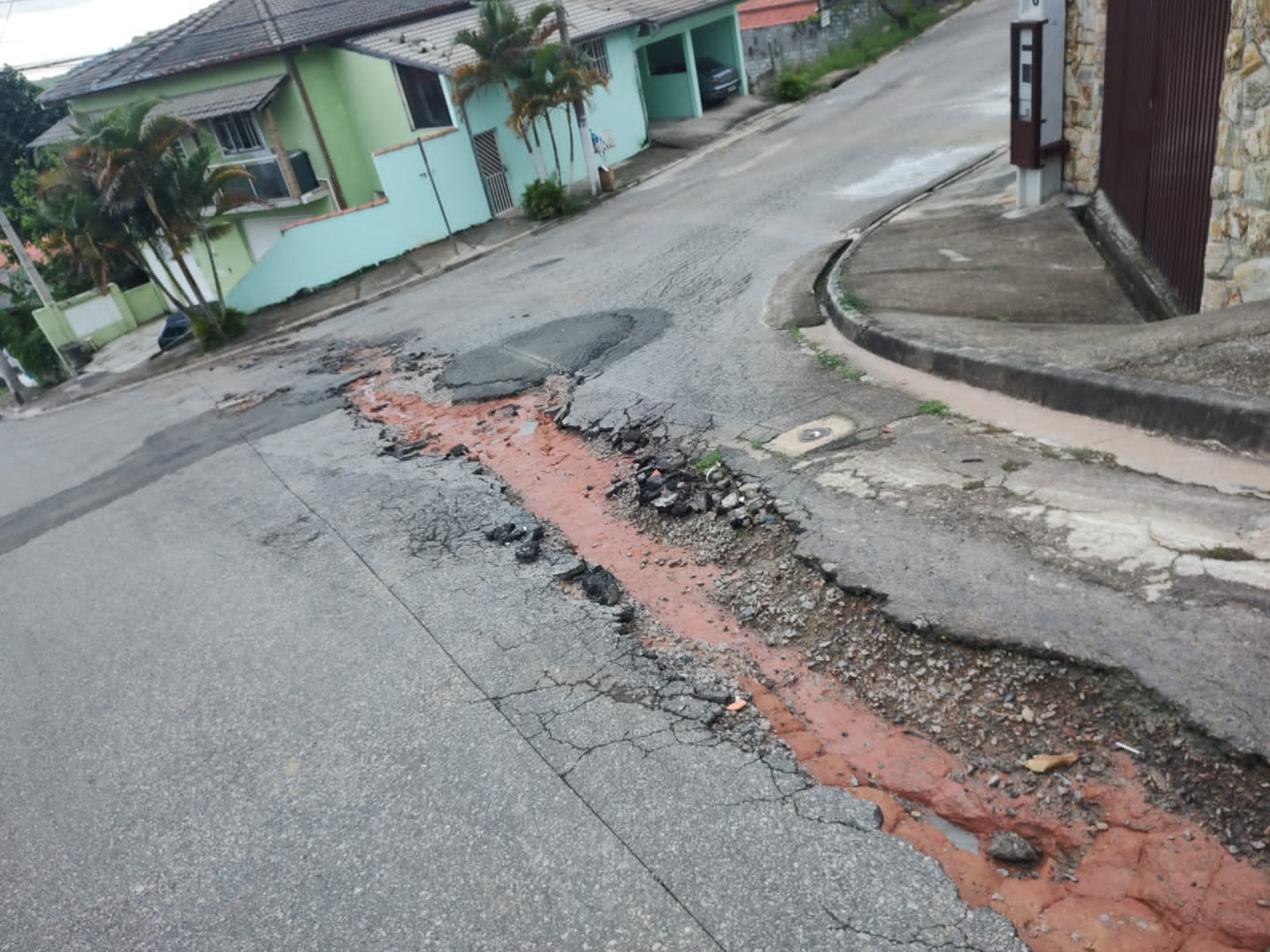 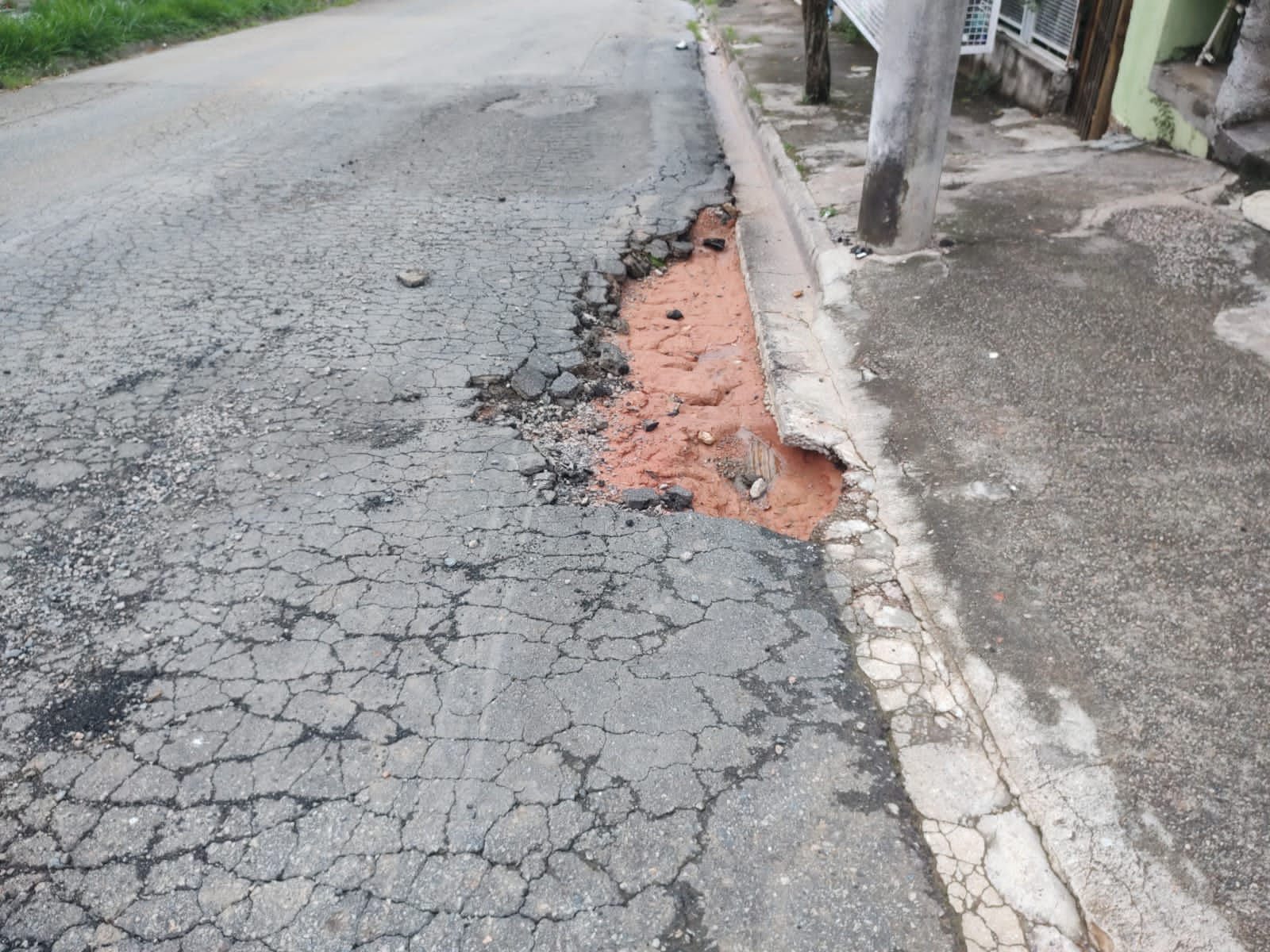 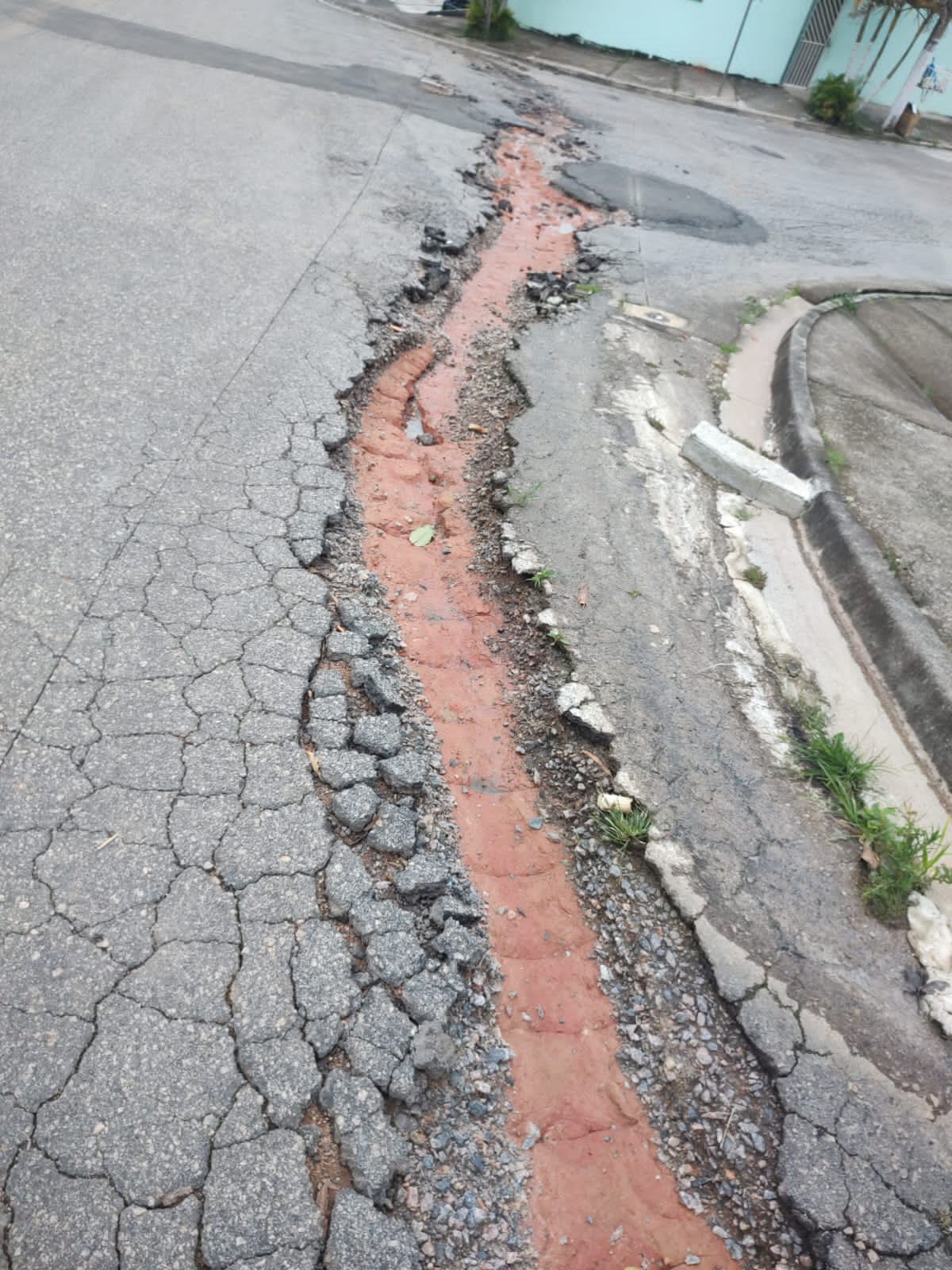 